тридцать девятая сессия                                                 от 15 ноября  2023 г.третьего созыва                                                                          № 246	О назначении публичных слушаний по проекту решения Собрания депутатов Кужмаринского сельского поселения «О внесении изменений  в Устав  Кужмаринского сельского поселения Советского муниципального района Республики Марий Эл»В целях выявления общественного мнения и рассмотрения предложений и рекомендаций по проекту решения Собрания депутатов Кужмаринского сельского поселения  «О внесении изменений  в Устав Кужмаринского сельского поселения Советского района Республики Марий Эл»	, Собрание депутатов Кужмаринского сельского поселения р е ш и л о:		1. Назначить публичные слушания по проекту решения Собрания депутатов Кужмаринского сельского поселения «О внесении изменений  в Устав Кужмаринского сельского поселения Советского муниципального района Республики Марий Эл» на 18 декабря 2023 года в 15 часов 00мин. по адресу: Республика Марий Эл, Советский район, с.Кужмара, ул. Центральная, д. 2, зал заседания Кужмаринской сельской администрации.;	2. Для проведения публичных слушаний создать комиссию в количестве 4 человек в следующем составе:- Рябинина Т.Н.- зам. председателя Собрания депутатов Кужмаринского сельского поселения;-    Исаева Л.Г. - секретарь  Собрания депутатов Кужмаринского сельского поселения;	–  Торощина О. С.- консультант Собрания депутатов Советского муниципального района (по согласованию);	- Узорова М.И.. - главный специалист Кужмаринской сельской администрации».3. Обнародовать проект решения Собрания депутатов Кужмаринского сельского поселения «О внесении изменений  в Устав Кужмаринского сельского поселения Советского муниципального района Республики Марий Эл»  и разместить в информационно-телекоммуникационной сети «Интернет» официальный интернет-портал Республики Марий Эл (адрес доступа: mari-el.gov.ru).4. Установить, что предложения по проекту решения «О внесении изменений  в Устав Кужмаринского сельского поселения Советского муниципального района Республики Марий Эл» направляются в письменном виде в Собрание депутатов Кужмаринского сельского поселения по адресу: Республика Марий Эл, Советский район, с. Кужмара, ул. Центральная, дом 2 до 18 декабря 2023  года. 5. Собранию депутатов доработать проект решения Собрания депутатов «О внесении изменений  в Устав Кужмаринского сельского поселения Советского муниципального района Республики Марий Эл»   с учетом поступивших предложений.6. Настоящее постановление опубликовать, а также разместить в информационно-телекоммуникационной сети «Интернет» официальный интернет-портал Республики Марий Эл (адрес доступа: mari-el.gov.ru).7. Настоящее постановление вступает в силу после его опубликования.                       Глава Кужмаринского сельского поселения»                                            Т.Н.Рябинина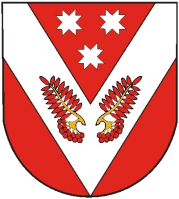                 РОССИЙ ФЕДЕРАЦИЙ            МАРИЙ ЭЛ РЕСПУБЛИКЫСЕСОВЕТСКИЙ МУНИЦИПАЛ РАЙОНЫСО КУЖМАРИЙ ЯЛ ШОТАН ИЛЕМЫН ДЕПУТАТ-ВЛАК ПОГЫНЖО                РОССИЙ ФЕДЕРАЦИЙ            МАРИЙ ЭЛ РЕСПУБЛИКЫСЕСОВЕТСКИЙ МУНИЦИПАЛ РАЙОНЫСО КУЖМАРИЙ ЯЛ ШОТАН ИЛЕМЫН ДЕПУТАТ-ВЛАК ПОГЫНЖОРОССИЙСКАЯ ФЕДЕРАЦИЯРЕСПУБЛИКА МАРИЙ ЭЛСОБРАНИЕ ДЕПУТАТОВ КУЖМАРИНСКОГО СЕЛЬСКОГО ПОСЕЛЕНИЯ СОВЕТСКОГО МУНИЦИПАЛЬНОГО РАЙОНА РОССИЙСКАЯ ФЕДЕРАЦИЯРЕСПУБЛИКА МАРИЙ ЭЛСОБРАНИЕ ДЕПУТАТОВ КУЖМАРИНСКОГО СЕЛЬСКОГО ПОСЕЛЕНИЯ СОВЕТСКОГО МУНИЦИПАЛЬНОГО РАЙОНА ПУНЧАЛПУНЧАЛРЕШЕНИЕРЕШЕНИЕ